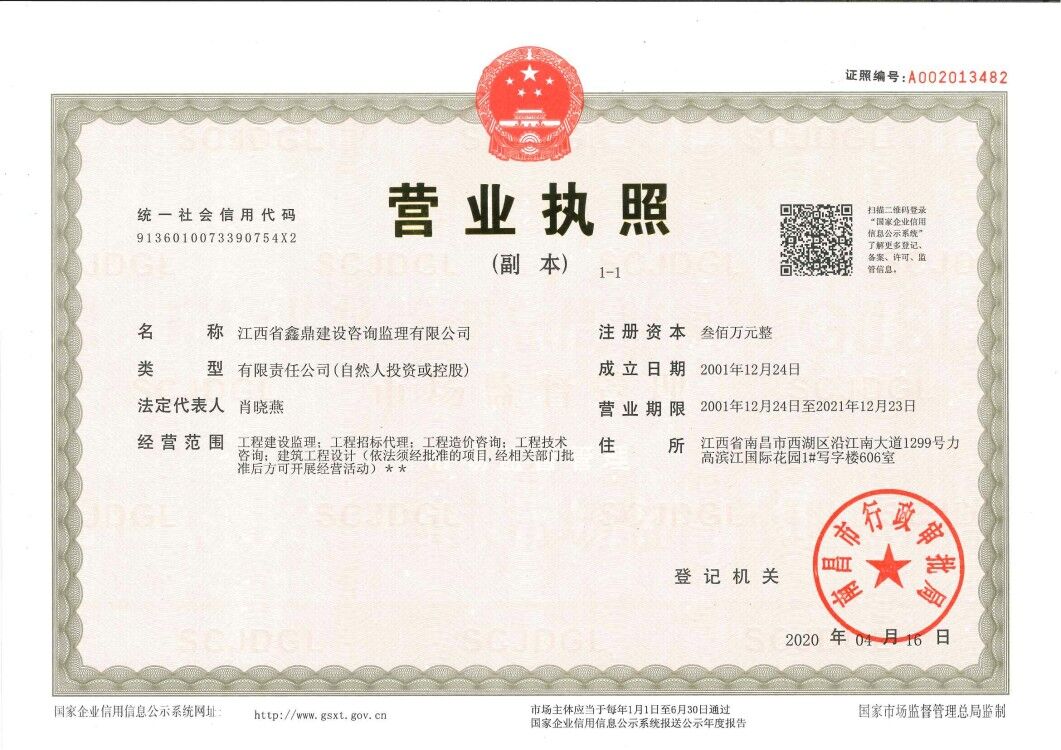 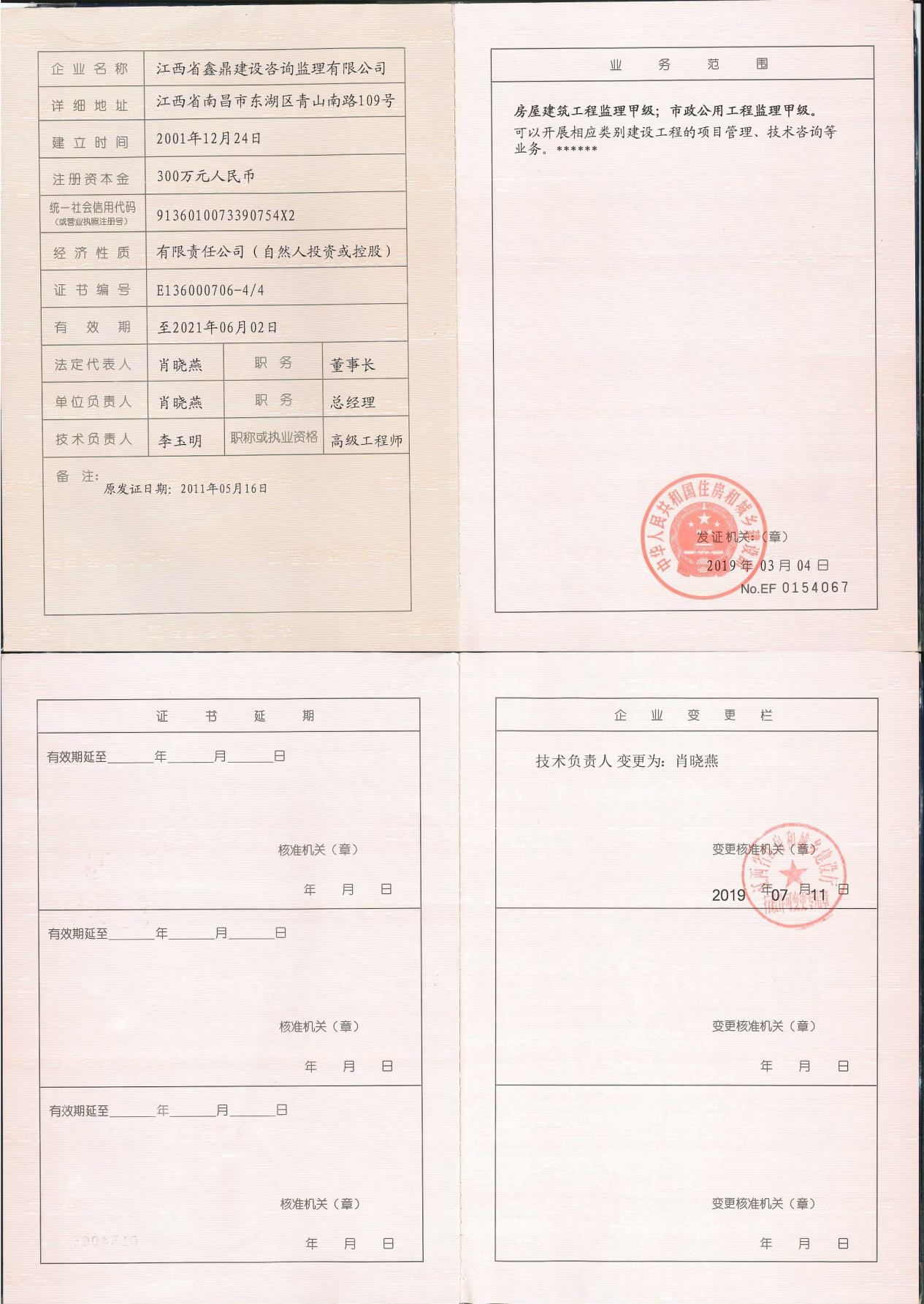 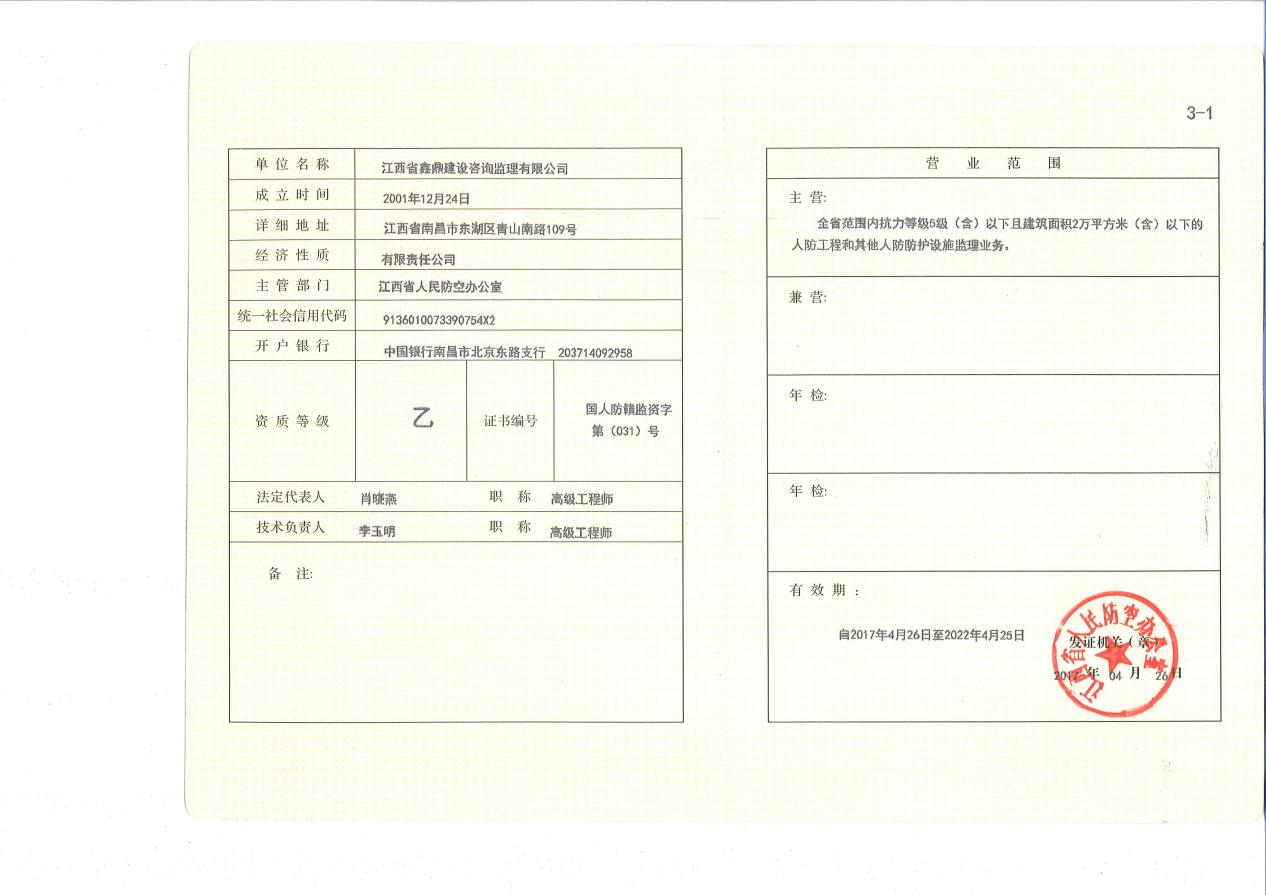 授权的项目负责人，总监：朱跃进  监理工程师注册证书  联系电话：18270576007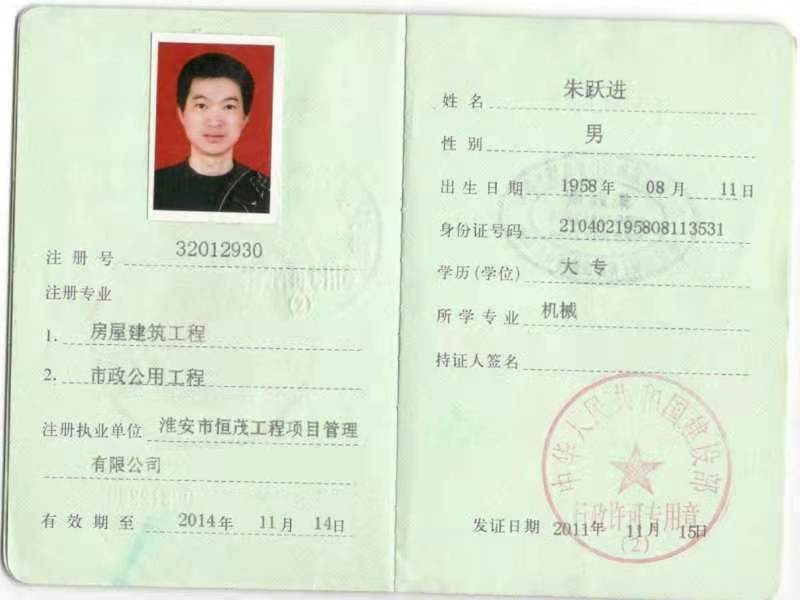 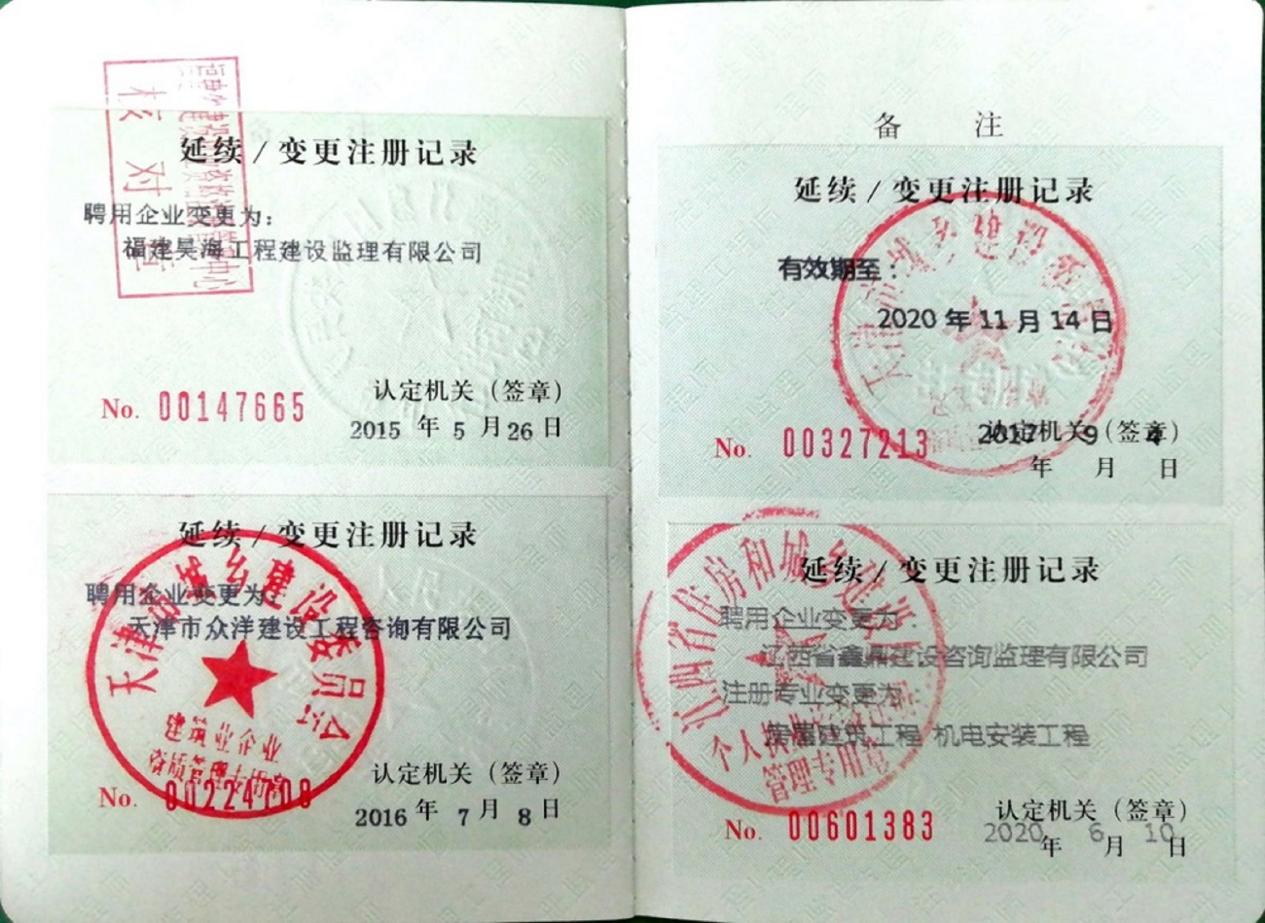 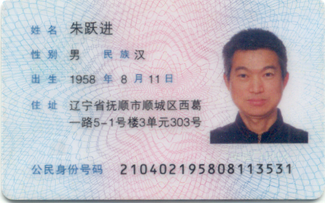 总监代表：李志辉，监理工程师，18720657888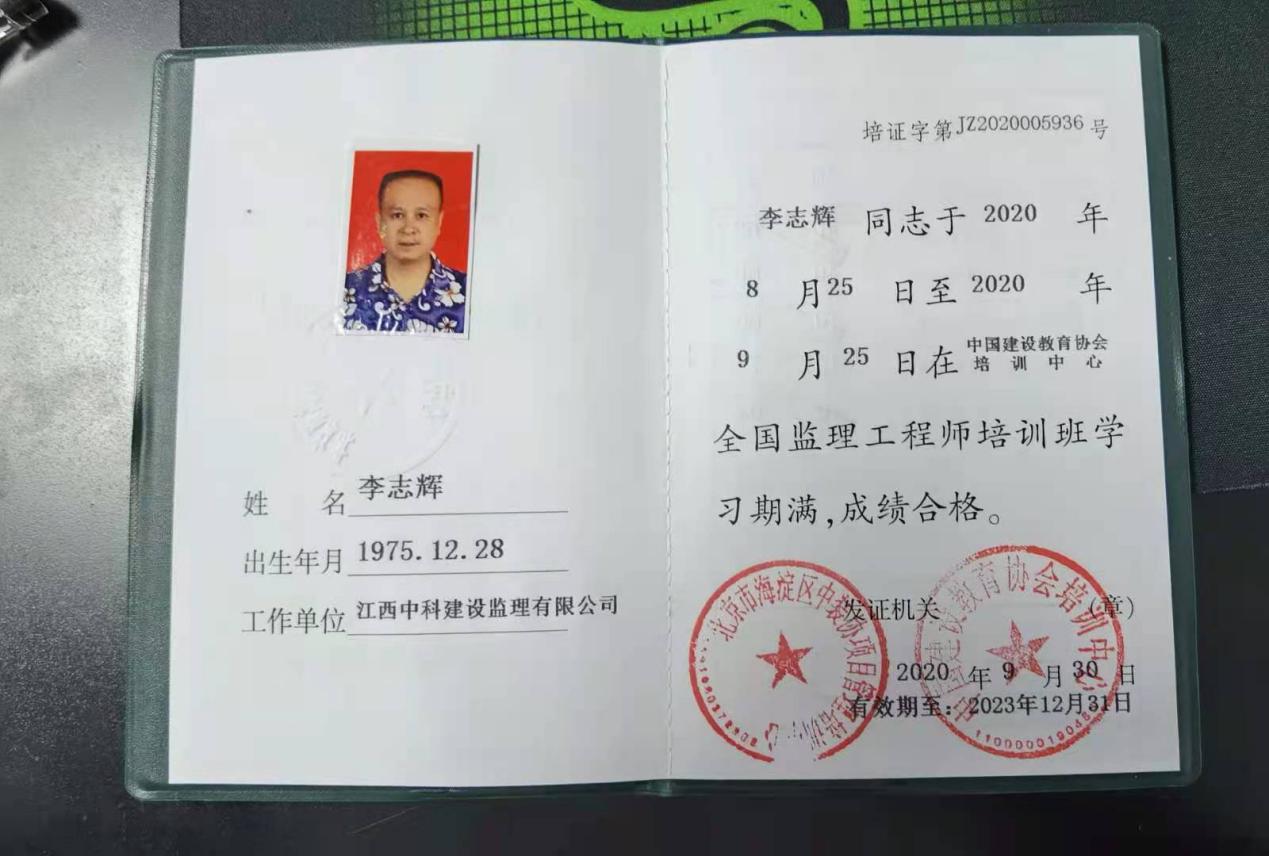 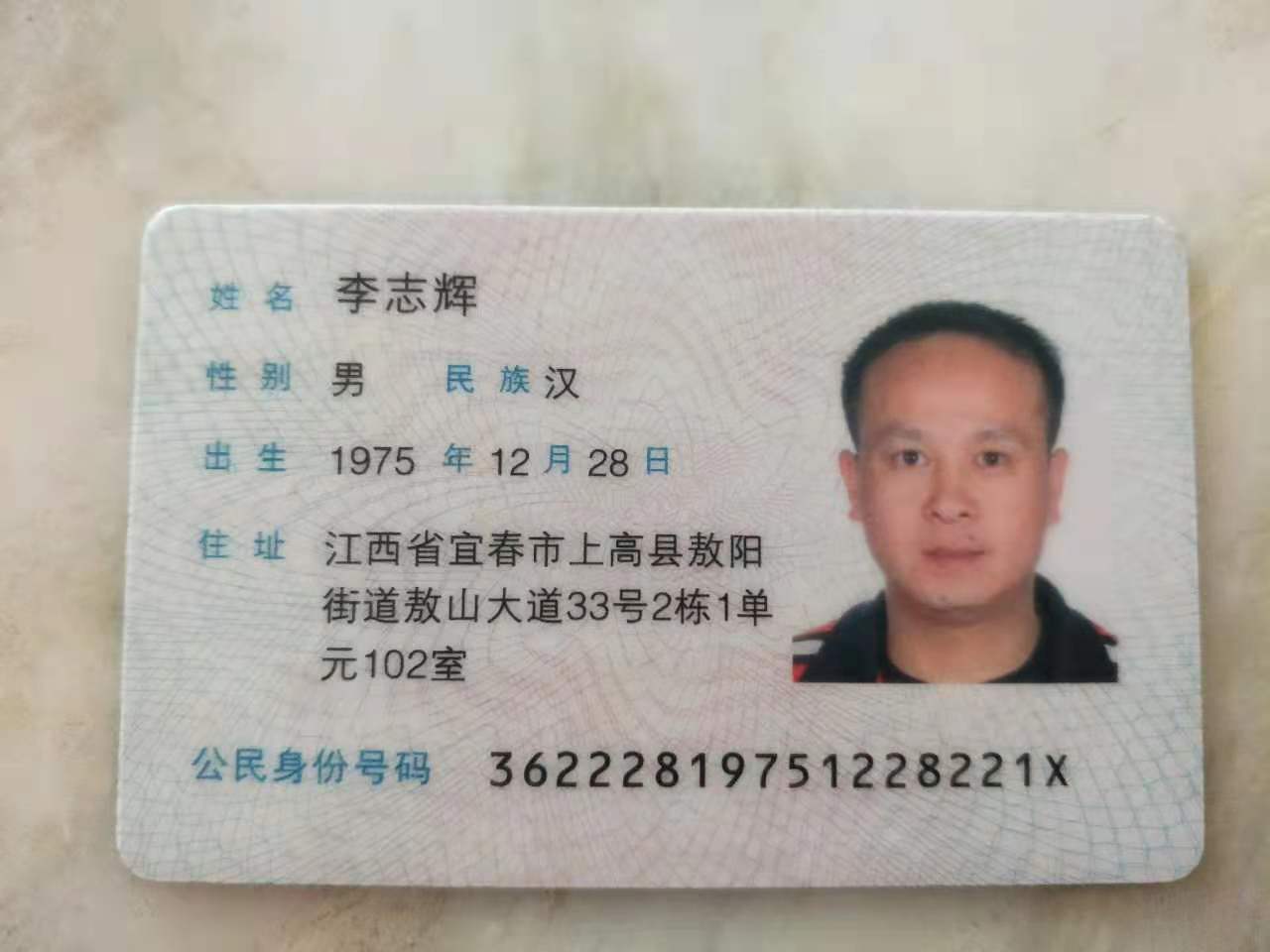 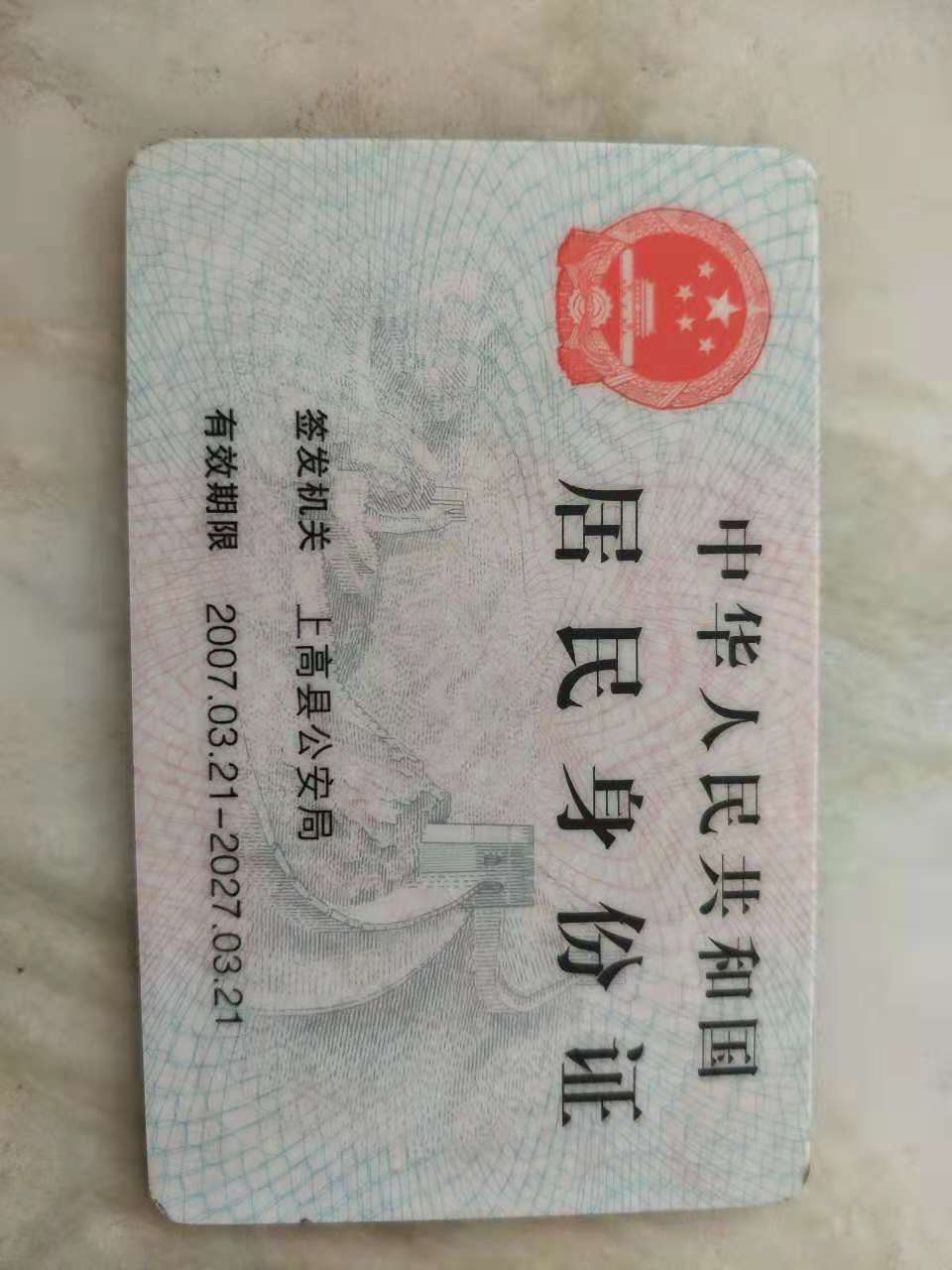 监理员，兰选发，13870505629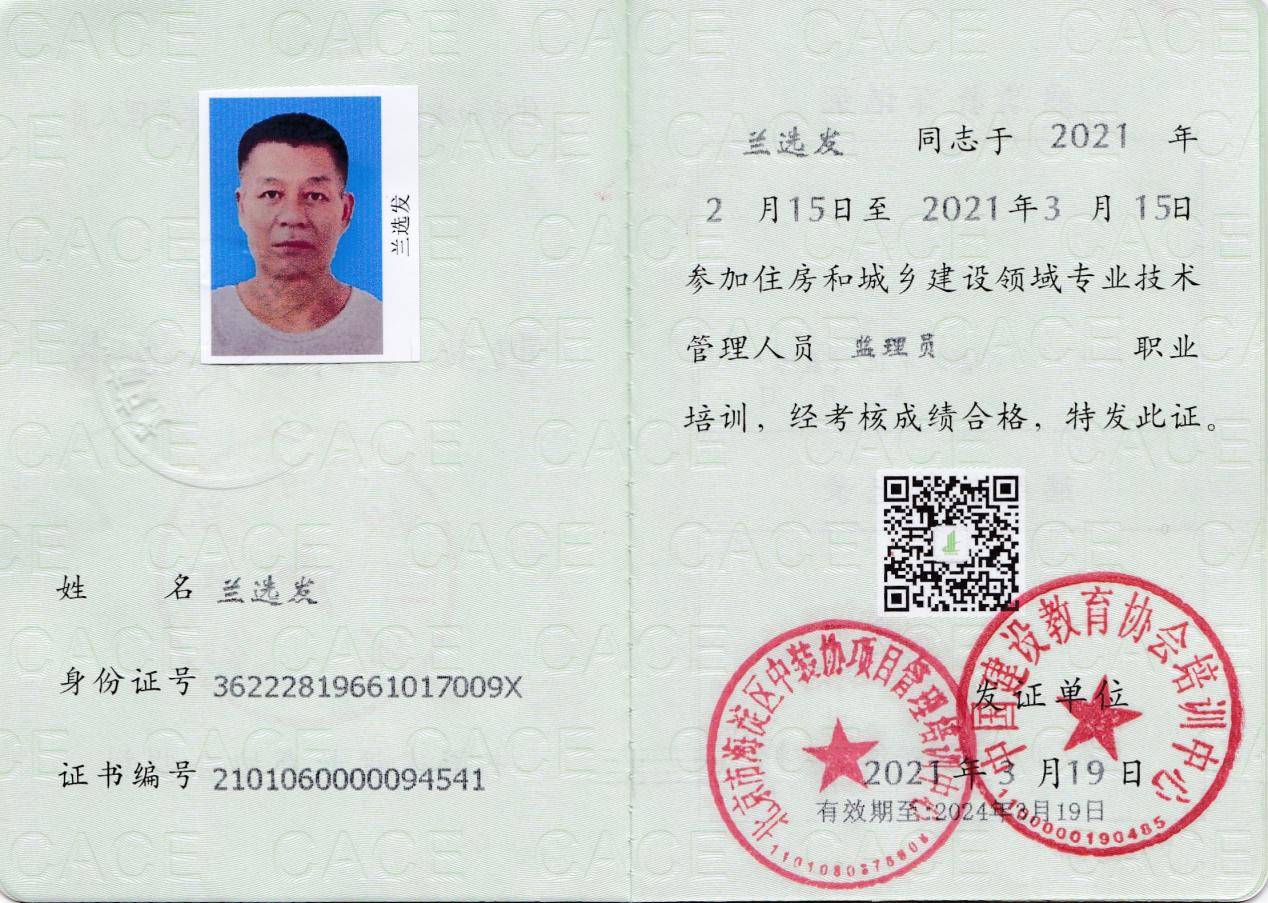 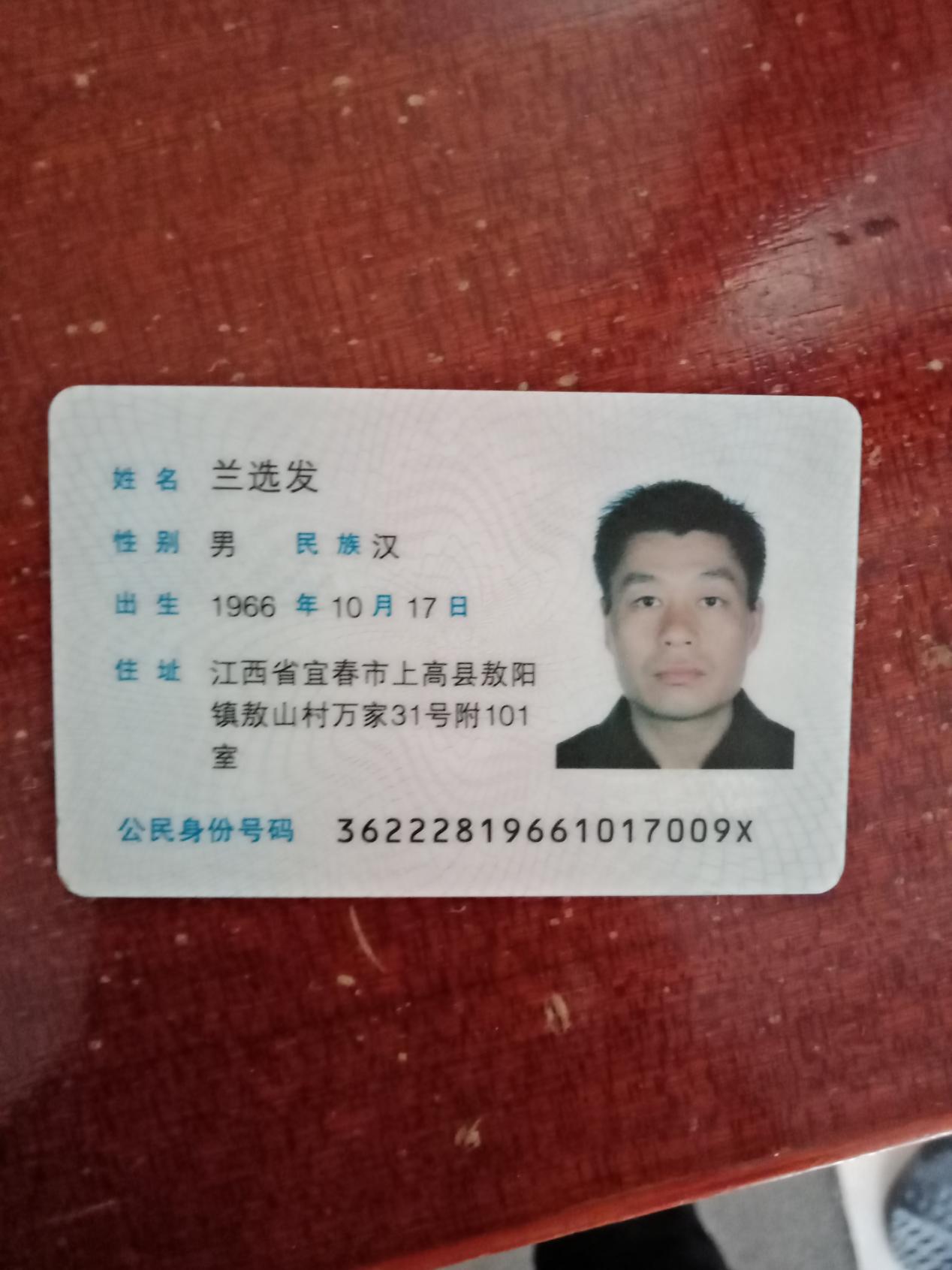 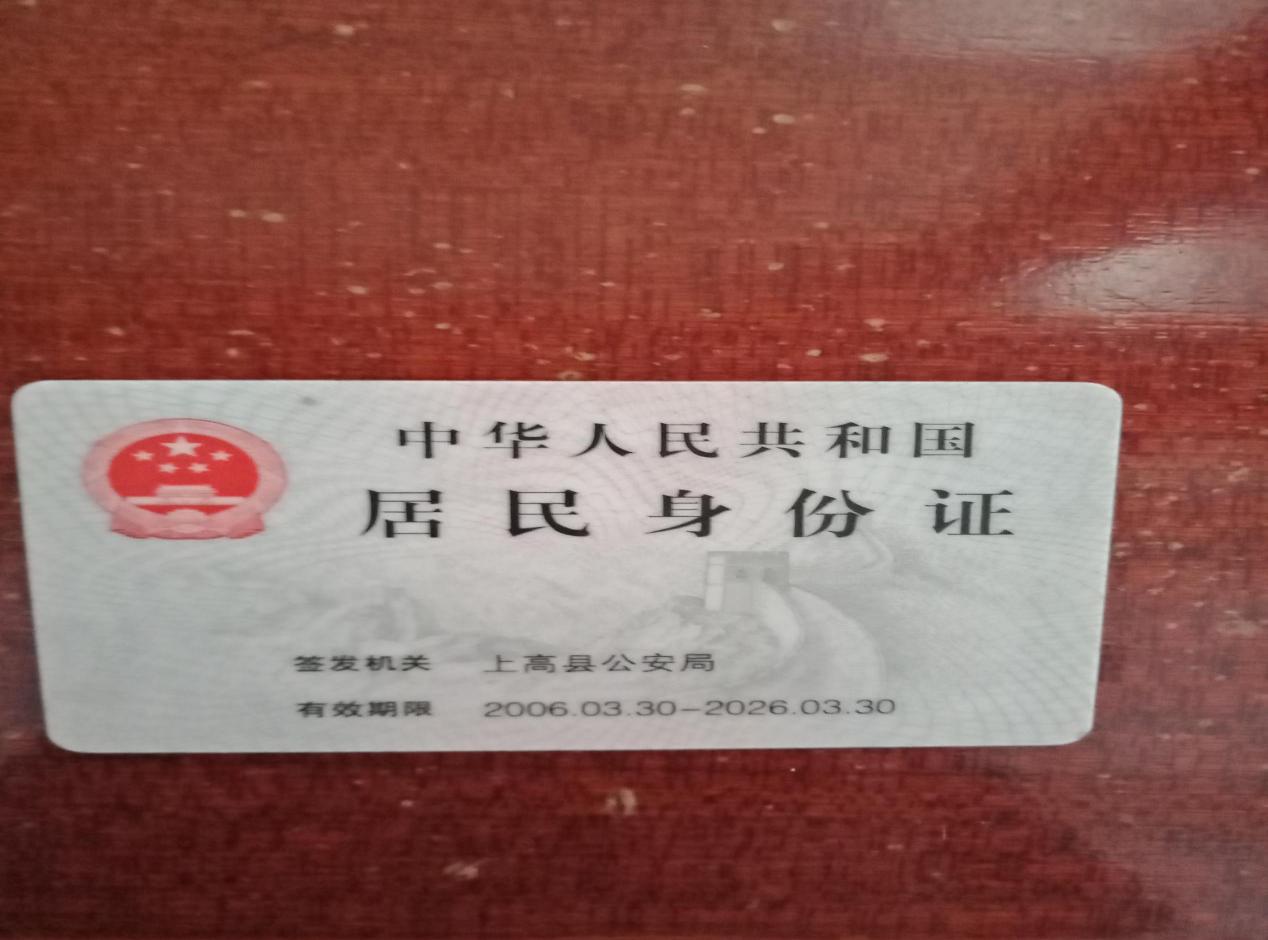 监理员，晏斌，15170572711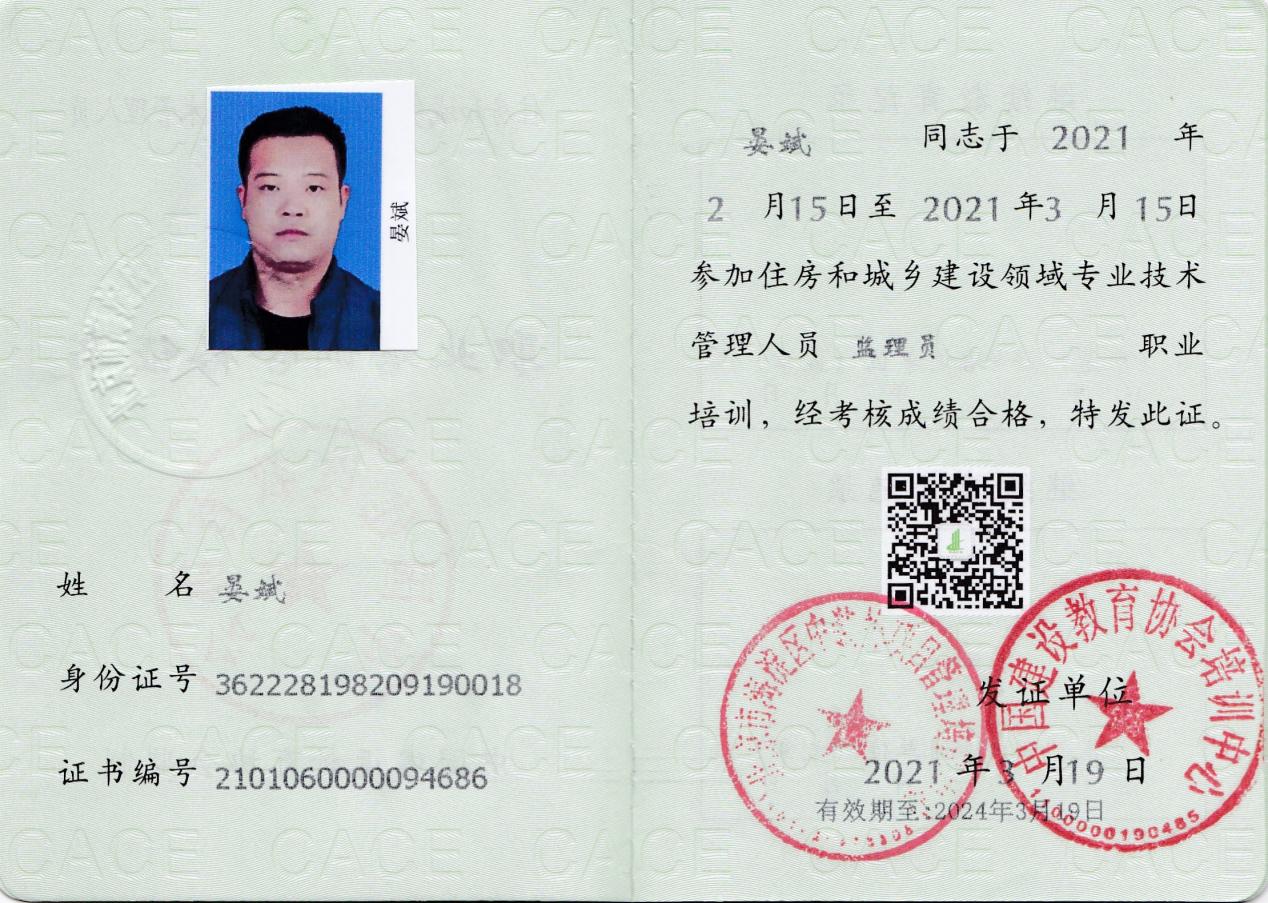 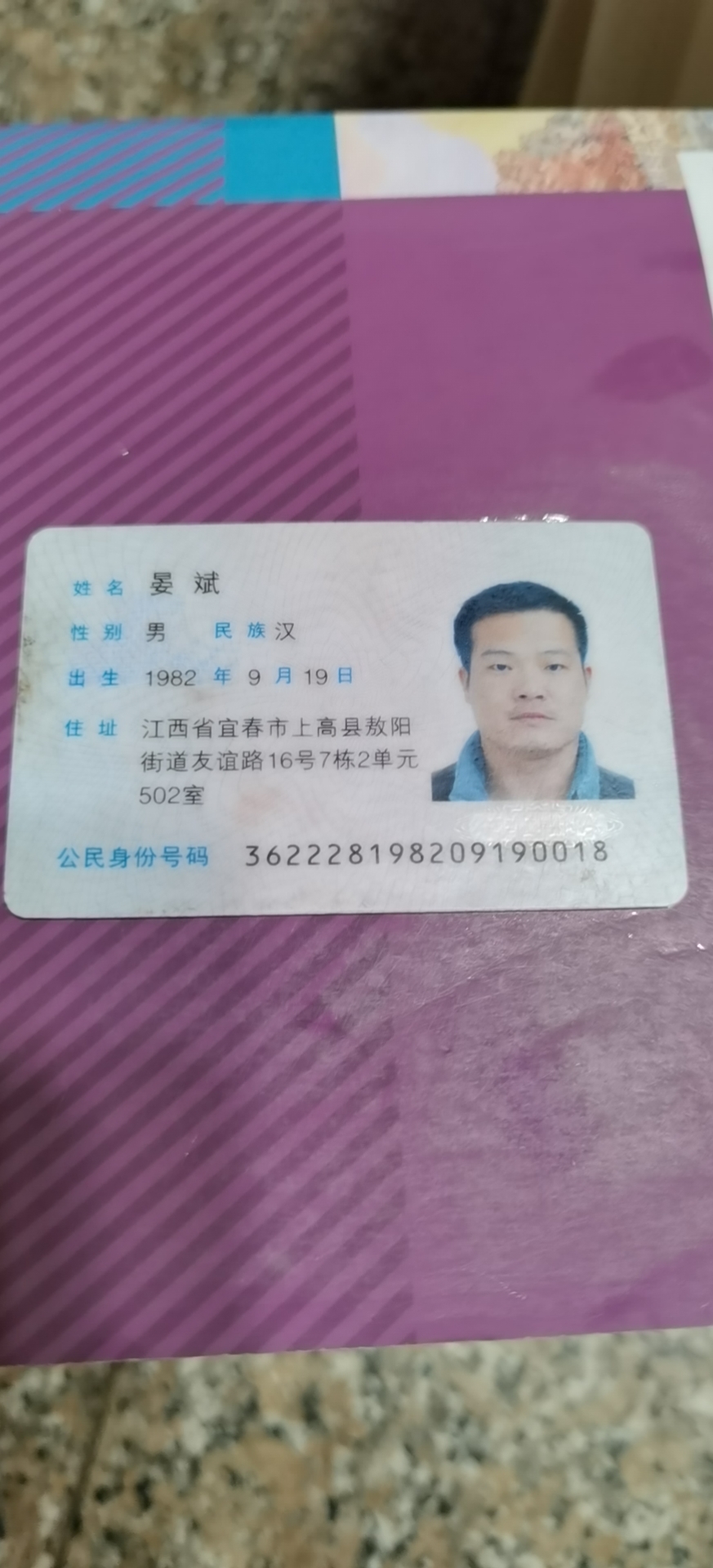 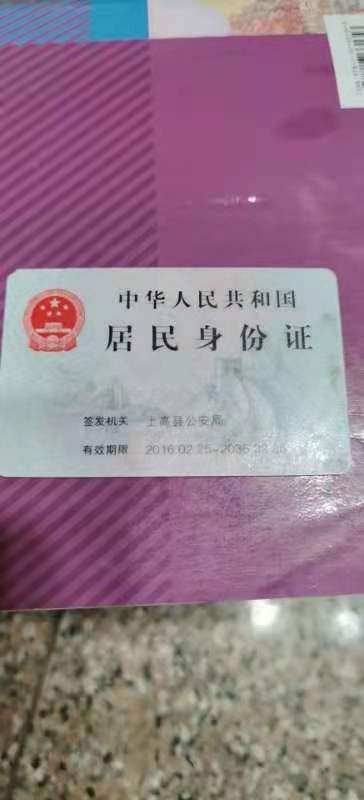 监理员，汪振海，13767585549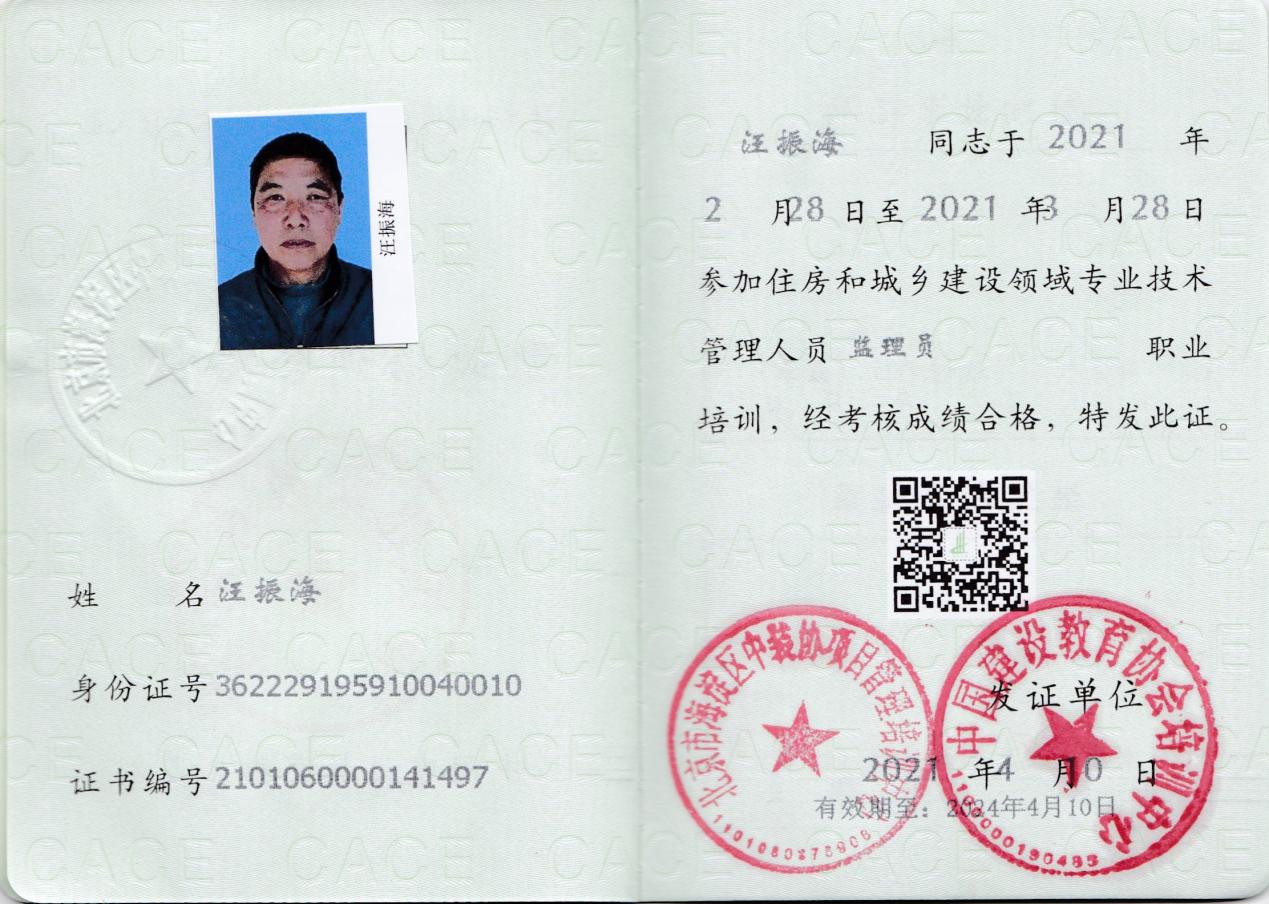 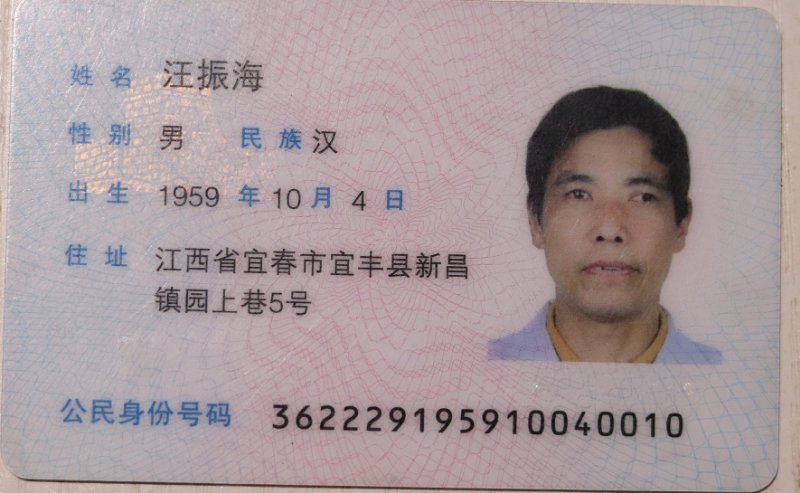 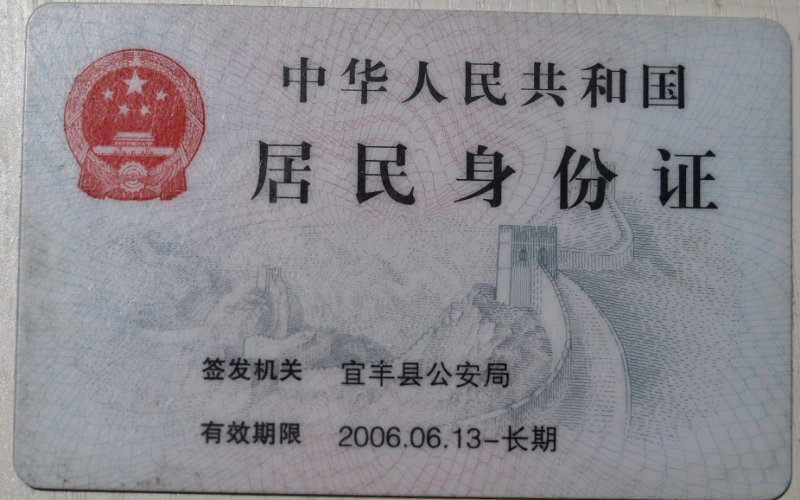 江西省鑫鼎建设咨询监理有限公司   联系人：李志辉   18720657888